What is a District International Grant? District 6290 International Grants support international humanitarian service projects in another country. Rotary Clubs or districts from two countries work collaboratively to implement a project. Who can apply? Your District 6290 Rotary Club may apply if you meet the following criteria: Your Club must be in good standing with Rotary International and District 6290,  including receipt of payment of dues to Rotary International and District 6290 by  October 15, 2020. Your Club must be current on reporting for previous grants. During the 2019-2020 Rotary year, your Club must have contributed to the Annual Fund with an average of $100 per Club member as of July 1, 2019.  At least two Rotarians from Clubs with membership of 20 or more (based upon Rotary       International records as of July 1, 2019) must complete the 2020 Grant Management       Seminar before applying for a grant. Only one is required for clubs with fewer than 20      members. The Chair of your grant project must successfully pass the GMS and anyone      (except for your Club President) signing your grant application must also be among      those passing the GMS. These two can be the same person. Everyone must have      completed the course before October 15 at midnight.NEW FOR 2020: Any member in an active leadership role for a grant project under application for the 2020 cycle who successfully completed the GMS for the 2019 grant cycle does not need to take it again for 2020.  For questions as to who completed the GMS in 2019 look at the LIST OF 2019 GRANT CYCLE GMS GRADUATES on the district web site. This new ruling applies ONLY to every other year. In 2021 only 2020 completions can be exempted and 2019 completions will have to retake the 2021 GMS.     ●    Your Club must sign and send to our District Grants Committee by October 15, 2020,     your signed Combined Rotary International Memorandum of Understanding, and District     6290 Addendum.What are the requirements of a District International Grant? District International Grants must involve a (host) Rotary Club or district in the project country and your Rotary Club in District 6290, implementing a humanitarian project. Partners are expected to:Maintain communication for the life of the project. Establish a committee of at least three Rotarians to oversee the project. Treat grant funds as a sacred and legal trust. Maintain clear and accurate accounting records.All projects must have active Rotarian participation and oversight. Active participation can include:Managing project funds. Visiting the project site on an as-needed basis. The international and host partners sharing information via correspondence. The partners sharing expertise. Purchasing, shipping, or distributing items purchased. Publicizing the project to local media and the district. What projects are eligible for a District International Grant? District International Grants fund humanitarian projects that benefit a community in need. Many projects fall within this broad scope; however, certain items/activities are not funded through the program. The chart below gives a general eligibility outline. If you are unsure of the eligibility of your project, please contact the District 6290 Grants Committee.Funding Limits and How to apply Your request of $1,000 USD up to $5,000 USD per 6290 club will be considered. District International Grant Funds will be provided up to $1 for every $1 matched by your club applicant and participating clubs in District 6290. Your Club will be required to participate, via conference call, in the District Grants Committee meeting on November 10, 2020, to briefly explain the grant request and answer any committee member questions.What are the reporting requirements? You must report at least every 12 months for the life of the project. A final report is due within 30 days of the completion of the project, which should be not later than two years after the grant is made. Project partners must be up to date on reporting for previous projects, or your Club will not be eligible to apply for any additional grants until all reports are completed.The Rotary Foundation Seven Areas of Focus:Promoting Peace						Supporting Education			Fighting Disease						Growing Local EconomiesProviding Clean Water, Sanitation, and Hygiene	Supporting the Environment	Saving Mothers and Children 
Please provide the name of the project site, the city or village, state or province, and country. List multiple locations, 
if applicable. Describe the project and the problem or need you will address, including the intended beneficiaries and how the project will benefit the community in need. Provide the estimated length of time needed to complete the project. Describe how the benefiting community will maintain this project after grant funding has been fully expended. Describe specific activities of the host and international partners in implementing the project. What will the Rotarians who are members of the partner Clubs do during the project? Please note that financial support is not considered active involvement. What is the Area of Focus for this project? If there is more than one Area of Focus, include in the list.What will be the impact on the project if full funding from the District is not available?Primary Club/DistrictPrimary Contact: Project Contact #2: Project Contact #3: Primary Club/DistrictPrimary Contact: Project Contact #2: Project Contact #3: Identify who will own equipment and maintain, operate, and secure items purchased with grant funds. (A Rotary Club or Rotarian cannot own equipment.) Will training in use and maintenance of technical equipment be provided? If so, who will provide training? Is software necessary to operate any items? If so, has software been provided? Indicate what arrangements have been made for customs clearance if items will be purchased and shipped from outside the project country. Provision of plumbing and electrification to structures where people live or work cannot be purchased with grant funds and must be funded with other sources. Have the sponsor Clubs/districts planned and agreed to fund plumbing or electrification for equipment and appliances in existing buildings (hospitals, schools, libraries, orphanages, etc.)? Summarize your plan on how the project will gain Rotary brand awareness and public Image recognition in both the International and host communities.Sustainability is not required but if you have a sustainability element in your project, describe how your project is sustainable and for what period of time.If this project involves a cooperating organization (neither a Rotary Club nor the beneficiary of the project), provide the following: In addition to the above, the following must be attached: Letter of participation from cooperating organization that specifically states: 	          – Its responsibilities and how it will interact with Rotarians. 	          – The organization’s agreement to cooperate in any financial review of the project.t A letter of endorsement from the host partner confirming that the cooperating organization works within that 
country’s laws
“By signing below, our Club/district accepts primary reporting responsibility.” (must have completed GMS)	Does the project meet all grant policies and guidelines?	Does the project description clearly state how the project will assist those in need?	Are the activities of the host and international partners clearly explained? Will the Rotarians be actively involved in the project?	Have both the host and international partners created committees to oversee the project? Are these individuals correctly listed on the application with their complete contact information?	Is a detailed, itemized budget included in the application?	Are all partner contributions listed in the application?	Are commitment letters from the host Club and any other participating Rotary Clubs or NGO included with the application?	Have the Club presidents or district grants subcommittee chairs from the host and international partner provided their authorizing signatures?	Have all six committee members provided their authorizing signatures?	If a cooperating organization is involved, are the following letters included with the application:	Letter from the organization specifically stating its responsibilities, how it will interact with Rotarians, and agreeing to cooperate in any financial review of the project. 	Letter of endorsement from the host partner confirming that the cooperating organization is reputable and works within the laws of that country.       Are all eight authorizing signatures completed in the application? (One on page 7 under Final Report and seven on page 9 under Authorizations)     Have you checked with your Club president or Club treasurer to ensure that your Club’s Rotary International and District 6290                                            dues have been paid? __________________________           Does your Club have any outstanding reports from other Rotary grant projects?  	_____________________________          Was your Club’s per capita giving to the Annual Fund at least $100 in 2019?  	_______________________________          If your Club membership as of July 1, 2019 was fewer than 20 members, did at least one member from your Club successfully                complete a Grant Management Seminar in 2019 or 2020?  ___________            If your Club membership as of July 1, 2019 was 20 or more members, did at least two members from your Club successfully                complete a Grant Management Seminar in 2019 or 2020?  ____________          Has the Chair of your Club’s grants committee and anyone signing the grant application (except your Club President) completed                the Grant Management Seminar in 2019 or 2020? ______________          Have you checked to see if the project complies with all legal and safety requirements of the host country? __________________          Has your club signed and submitted the Combined Memorandum of Understanding and Addendum form?  _______________Completed applications should be sent to: (Please send electronically if possible.)Rotary/Grants Committee-District/District International Grant Application/2020-202All Rotary Clubs, districts, and Rotarians involved in this project are responsible to District 6290 for the conduct of the project and its subsequent reporting. The signatures of all involved parties confirm that they understand and accept responsibility for the project. Parties may either sign this page or submit a separate letter of commitment. By signing below, we agree to the following: All information contained in this application is, to the best of our knowledge, true and accurate, and we intend to implement the project as presented in this application. The Club/district agrees to undertake this project as an activity of the Club/district. The partners agree to share information on best practices when asked, and District 6290 may provide partners’ contact information to other Rotarians who may wish advice on implementing similar projects. To the best of my knowledge and belief, except as disclosed herewith, neither I nor any person with whom I have or had a personal or business relationship is engaged, or intends to engage, in benefiting from District 6290 grant funds or has any interest that may represent a potential competing or conflicting interest. A conflict of interest is defined as a situation in which a Rotarian, in relationship to an outside organization, is in a position to influence the spending of grant funds, or influence decisions in ways that could lead directly or indirectly to financial gain for the Rotarian, a business colleague, or his or her family, or give improper advantage to others to the detriment of Rotary International. (NOTE: Any and all exceptions must be explained in an attached statement.)“On behalf of the committee, I hereby certify that to the best of my knowledge and ability this grant application is complete, meets all District International Grant guidelines, and is eligible for funding.”District International Grant Application 2020-2021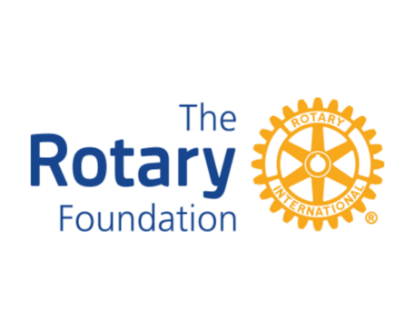 Rotary District 6290District International Grant Application2020-2021ELIGIBLEINELIGIBLE Revolving loans/microcredit Establishment of a foundation, permanent trust, or long-term interest-bearing account Short-term rent or lease of buildings Purchase of land or buildings, rent for housingConstruction of infrastructure such as service roads, wells, reservoirs, dams, bridges, latrines, toilet blocks, water supplies, and other similar structures Construction or renovation of any structure in which individuals live, work, or engage in any gainful activity. This includes buildings, containers, mobile homes, or structures where individuals carry out any type of activity such as manufacturing, processing, maintenance, or storage, including provision of new services or upgrade of facilities Purchase of equipment or appliances Provision of plumbing or electrification inside buildings Short-term and/or contracted labor for project implementation Salaries for individuals working for another organization Administrative expenses for project activities Operating or administrative expenses of another organization Primary and secondary education, tuition, transportation Postsecondary education activities, research, or personal or professional development Domestic travel International travel Detailed, itemized expenses Contingencies, miscellaneous expenses Assistance to land mine victimsLand mine removalPublicity expenses such as newspaper fees, or printing of posters, brochures, or fliers to inform the community of an available serviceRotary signageVaccines and immunizations, if the project is consistent with the criteria, procedures, and policies of the PolioPlus program and World Health OrganizationTransportation of vaccines or immunizations by hand over national bordersNew Rotary-sponsored projects not already in progress or completedProjects already undertaken and in progress, existing projects, activities primarily sponsored by a non-Rotary organization, or projects already completedMaternal and prenatal health and educationPurchase and distribution of birth control devices and ultrasound equipment for use in sex determinationBudgeted and itemized humanitarian goodsUnspecified or cash donations to beneficiaries or cooperating organizationsHumanitarian or service activities benefiting a community in needFundraising activities or expenses related to Rotary events such as district conferences, anniversary celebrations, or entertainment activities that do not include a humanitarian aspectSecular, nonreligious activities that benefit a community in needProjects that support purely religious functions at churches and other places of worshipHow to submit the application Complete applications should be sent electronically to: Tom Manderscheid, District 6290 Grants Committee Chair        grantschair@ridistrict6290.org     616-402-1637District 6290 District International Grant Application2020-2021PROJECT DESCRIPTION Explanation: District International Grants support the humanitarian service projects of Rotary Clubs and districts. In this section, describe in detail the humanitarian needs your project will address, the intent of the project, how the project will be implemented, and how Rotarians will be directly involved in the project. Involvement is required of both the host and international partners. Project site City/Village State/Province Country HOST PARTNER Explanation: The host partner is the Club or district in the project country. A committee of at least three Rotarians must be established to oversee the project. All three committee members must belong to the primary Club identified below for Club-sponsored projects or belong to Clubs in the district for district-sponsored projects. The committee members must be committed for the duration of the grant process. Please provide the primary contact information for all committee members, as all Rotary information will be sent to them. Your primary contact (who receives all information from District 6290) must have an e-mail address to expedite communication. District 6290 requires a Host Club as part of the District International Grant Application process unless there are special circumstances where an NGO can better fulfill the requirements of a Host Club. The District Grant Committee may approve such a request if they are assured all Rotary International and District 6290 requirements can be met.ClubClub ID number (if known)DistrictCountryName      Name      Member ID      Club      Club      Club      Rotary position      Rotary position      Rotary position      Address      Address      Address      City      City      City      State/Province      Postal code      Country      E-mail      E-mail      E-mail      Home phone      Office phone      Fax      Name      Name      Member ID      Club      Club      Club      Rotary position      Rotary position      Rotary position      Address      Address      Address      City      City      City      State/Province      Postal code      Country      E-mail      E-mail      E-mail      Home phone      Office phone      Fax      Name      Name      Member ID      Club      Club      Club      Rotary position      Rotary position      Rotary position      Address      Address      Address      City      City      City      State/Province      Postal code      Country      E-mail      E-mail      E-mail      Home phone      Office phone      Fax      INTERNATIONAL PARTNER Explanation: The international partner is the club or district outside the project country. A committee of at least three Rotarians must be established to oversee the project. All three committee members must belong to the primary club identified below for club-sponsored projects or belong to clubs in the district for district-sponsored projects. The committee members must be committed for the duration of the grant process. Please provide the primary address for all committee members, as all Rotary information will be sent to them. Your primary contact (who receives all information from District 6290) must have an e-mail address to expedite communication. ClubClub ID number (if known)DistrictCountryName      Name      Member ID      Club      Club      Club      Rotary position      Rotary position      Rotary position      Address      Address      Address      City      City      City      State/Province      Postal code      Country      E-mail      E-mail      E-mail      Home phone      Office phone      Fax      Name      Name      Member ID      Club      Club      Club      Rotary position      Rotary position      Rotary position      Address      Address      Address      City      City      City      State/Province      Postal code      Country      E-mail      E-mail      E-mail      Home phone      Office phone      Fax      Name      Name      Member ID      Club      Club      Club      Rotary position      Rotary position      Rotary position      Address      Address      Address      City      City      City      State/Province      Postal code      Country      E-mail      E-mail      E-mail      Home phone      Office phone      Fax      PROJECT BUDGET Budget itemName of supplierAmountSubtotalExchange rate usedUS$1=     Total in U.S. dollarsPROJECT FINANCING Explanation: Clearly list all financing in U.S. dollars noting which funds will be contributed in cash and which will be contributed from District International Grant funds. Use of District International Grant funds must have the approval of the District 6290 Foundation Committee Chair and the District Governor. District International Grants will match up to US$1 for every $1 Club applicant match. The Host Club, or an approved NGO used in place of the Host Club, is responsible for committing at least $100.00 (USD) to the project.Host Rotary Club(s) or district inside the project country 
Cash (US$)District MatchInternational Rotary Club(s) or district outside the project countryCash (US$)District MatchSubtotals: Cash & District Match Total: Cash + District MatchD6290 Rotary Foundation  
Gernot Runschke______________D6290 DRFC Authorization______________District Governor 6290
Jon Catlin_______________D6290 DGAuthorization_____________Additional outside funding 
Total project financing 
(must equal budget on page 4)PROJECT PLANNING Explanation: Before an application is submitted to the District, project partners should discuss various planning details. The questions below are a guide to aid project planning. Note that a Rotary Club/district or Rotarian may not own anything purchased with grant funds. COOPERATING ORGANIZATION Explanation: A cooperating organization is an organization that is directly involved in the implementation of the project, offering technical expertise and project coordination. A benefiting entity is the recipient of goods or services and is not considered a cooperating organization. Name of organization      Name of organization      Name of organization      Street Address      Street Address      Street Address      City, State/Province      Postal code      Country      Office phone      Fax      Fax      E-mail      Web address      Web address      FINAL REPORT Explanation: It is required that the Club (s) in District 6290 complete and submit progress and final reports.   Print name      Signature      Signature      Rotary Club      Rotary Club      District      TERMS AND CONDITIONS Explanation: Rotary publishes comprehensive Terms and Conditions for all grants, available on the district web site under Our Foundation and Foundation Grants. APPLICATION FORM COMPLETION CHECKLIST AND QUESTIONSPlease complete all sections of the District International Grant application form and note that incomplete applications will not be considered. Before submitting your form, the following checklist and questions MUST be completed to make your application complete.  If you have any questions or concerns, please contact the District 6290 Grant Committee.Tom Manderscheid, Rotary District 6290 Grants Committee Chair           grantschair@ridistrict6290.org     616-402-1637AUTHORIZATIONS Explanation: Authorizations ensure that both partners are aware of, and interested in, pursuing the described project. By signing below, the current Club presidents for Club-sponsored projects and current district grants subcommittee chairs for district-sponsored projects, as well as the committee members, agree to the criteria listed and affirm their support of the project. Host PartnerHost PartnerInternational PartnerInternational Partner  Club president (Club-sponsored)  District grants subcommittee chair (district-sponsored)  Club president (Club-sponsored)  District grants subcommittee chair (district-sponsored)  Club president (Club-sponsored)  District grants subcommittee chair (district-sponsored)  Club president (Club-sponsored)  District grants subcommittee chair (district-sponsored)NameNameTitleTitleRotary Club Rotary Club District # District # Signature Signature Date Date Host Primary Contact Host Primary Contact International Primary Contact (must complete GMS)International Primary Contact (must complete GMS)NameNameTitleTitleRotary ClubYear Attended GSM SignatureSignatureDate DateHost Project Contact #2Host Project Contact #2International Project Contact #2 (must complete GMS)International Project Contact #2 (must complete GMS)NameNameTitleTitleRotary ClubYear Attended GSMSignatureSignatureDate Date DISTRICT GRANTS SUBCOMMITTEE CHAIR CERTIFICATION DISTRICT GRANTS SUBCOMMITTEE CHAIR CERTIFICATION DISTRICT GRANTS SUBCOMMITTEE CHAIR CERTIFICATION DISTRICT GRANTS SUBCOMMITTEE CHAIR CERTIFICATION Explanation: The District 6290 Grants Committee Chair certifies the application is complete. If the application is not complete or ineligible, it will be returned to the Club (s) responsible for writing the grant application with a brief explanation. Explanation: The District 6290 Grants Committee Chair certifies the application is complete. If the application is not complete or ineligible, it will be returned to the Club (s) responsible for writing the grant application with a brief explanation. Explanation: The District 6290 Grants Committee Chair certifies the application is complete. If the application is not complete or ineligible, it will be returned to the Club (s) responsible for writing the grant application with a brief explanation. Explanation: The District 6290 Grants Committee Chair certifies the application is complete. If the application is not complete or ineligible, it will be returned to the Club (s) responsible for writing the grant application with a brief explanation. Print name of DGC Chair: Tom ManderscheidSignature      